 Année Universitaire : 2016-2017FICHE DE VŒUXPour choix de spécialité Nom : __________________________________________________________________Prénom : _______________________________________________________Matricule : _____________________________________________________IMPORTANT : l’étudiant est tenu de remplir cette fiche de vœux  en choisissant la filière par ordrede préférence de 1 à 9 à mettre dans les cases ci-dessous :Génie Minier                                                  Génie des ProcédésTélécommunication                                       Génie Mécanique Electromécanique                                           ElectroniqueAutomatique                                                   ElectrotechniqueGénie CivilNB : CRITERES D’ORIENTATION :1-Moyenne de classement calculée suivant la formule ci-dessous.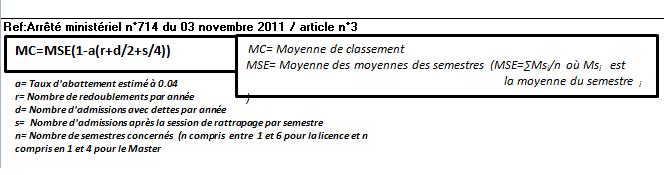 2- Capacité des départements de spécialités : nombre d’étudiants à encadrer par enseignant du département de spécialité = nombre d’admis en 1ère année divisé sur le nombre d’enseignants dans le département concerné.Signature de l’étudiant